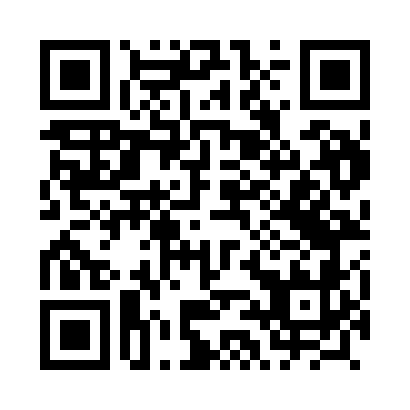 Prayer times for Gozdnica, PolandWed 1 May 2024 - Fri 31 May 2024High Latitude Method: Angle Based RulePrayer Calculation Method: Muslim World LeagueAsar Calculation Method: HanafiPrayer times provided by https://www.salahtimes.comDateDayFajrSunriseDhuhrAsrMaghribIsha1Wed3:025:3112:576:048:2310:422Thu2:585:2912:576:058:2510:453Fri2:555:2712:566:068:2710:484Sat2:515:2512:566:078:2810:515Sun2:475:2412:566:088:3010:546Mon2:435:2212:566:098:3110:587Tue2:425:2012:566:108:3311:018Wed2:415:1812:566:118:3511:039Thu2:415:1712:566:128:3611:0410Fri2:405:1512:566:128:3811:0411Sat2:395:1412:566:138:3911:0512Sun2:395:1212:566:148:4111:0613Mon2:385:1012:566:158:4211:0614Tue2:375:0912:566:168:4411:0715Wed2:375:0712:566:178:4511:0816Thu2:365:0612:566:188:4711:0817Fri2:365:0512:566:198:4811:0918Sat2:355:0312:566:208:5011:0919Sun2:355:0212:566:208:5111:1020Mon2:345:0112:566:218:5211:1121Tue2:344:5912:566:228:5411:1122Wed2:334:5812:566:238:5511:1223Thu2:334:5712:566:248:5711:1324Fri2:324:5612:576:248:5811:1325Sat2:324:5512:576:258:5911:1426Sun2:324:5412:576:269:0011:1427Mon2:314:5312:576:279:0211:1528Tue2:314:5212:576:279:0311:1629Wed2:314:5112:576:289:0411:1630Thu2:304:5012:576:299:0511:1731Fri2:304:4912:576:299:0611:17